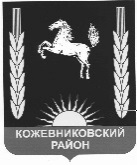 администрация   кожевниковского   районаПОСТАНОВЛЕНИЕ   ___________			                                                                                                 №______	с. Кожевниково   Кожевниковского района   Томской областиО выявлении правообладателя, ранее учтенного объекта недвижимостиВ соответствии со статьей 69.1 Федерального закона от 13 июля 2015 года № 218-ФЗ «О государственной регистрации недвижимости»ПОСТАНОВЛЯЮ:В отношении земельного участка площадью 2400 кв.м.с кадастровым номером 70:07:0100031:35, расположенного по адресу: Томская область, Кожевниковский район, с. Хмелевка, ул. Молодежная, 13-2, в качестве правообладателя, владеющего данным земельным участком на праве собственности, выявлен ХХХХХХ ХХХХ ХХХХХ, ХХХХХ г.р., место рождения: ХХХХХ, ХХХХ, ХХХХХ, ХХХХХ, паспорт серия ХХХХХ № ХХХХХ, выдан ХХХХ, ХХХХХХХХ, СНИЛС ХХХХХХ, проживающий по адресу: ХХХХХ, ХХХХХХ, ХХХХХХ, ХХХХХХХХ.Право собственности ХХХХХХ ХХХХХ ХХХХХХ на указанный в пункте 1 настоящего постановления земельный участок подтверждается государственным актом 15.12.1992г.  № ТО 07-16-096.3. Отделу по управлению муниципальной собственностью Администрации Кожевниковского района (Попов А.В.) осуществить действия по внесению необходимых изменений о правообладателе объекта недвижимости, указанного в пункте 1 настоящего постановления в сведения Единого государственного реестра недвижимости.4. Контроль за исполнением настоящего постановления возложить на заместителя Главы Кожевниковского района по экономике и финансам Емельянову Т.А. Глава Кожевниковского района	                                                                                  В.В. КучерЕ.А. Риферт22-568Заместитель Главы районапо экономике и финансам __________________ Т.А. Емельянова«_____» ___________2023г.Начальник отдела правовойи кадровой работы____________________ В.И. Савельева«____» ________________2023г.